                                                                                                                 IQAC/2018/05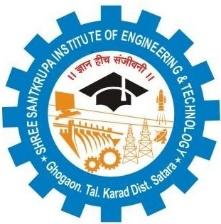                                           Shree Santkrupa Shikshan  Sanstha’s             Shree Santkrupa Institute of Engineering and Technology                                 Ghogaon  (Shivajinagar), Tal-karad, Dist-Satara          NOTICE                       Date:Academic Year:	                                                                                       TO:      sava- ivadyaaqyaa-Mnaa kLivaNyaat yaoto kI Internal Sports id.21.02.2023 pasaUna sau$ haot AsaUna %yaacao vaoLap~k KalaIla p`maaNao Aaho trI KalaIla KoLacyaa iTma k^PTnanaI Aaplyaa saMbaMQaIt iTmacaI yaadI KalaIla  Co-ordinator kDo dyaavaI.  	spQao-maQyao vaoLonausaar badla krNyaacao AiQakar Sports kimaTIlaa AsatIla.%yaamauLo sava- KoLaDUMnaI tsaoca sava- saMGaaMnaI spQao-cyaa p`%yaok idvaSaI hjar rahNao baMQanakark Aaho.jar eKadI iTma hjar nasaola tr tI iTma baad GaaoSaIt krNyaat yao[-la.yaacaI sava- ivadyaaqyaa-MnaI naaoMd GyaavaI.Winner Department laa General Championship doNyaat yaoNaar Aaho       									 Principal / HOD/ Admin/Staff                         